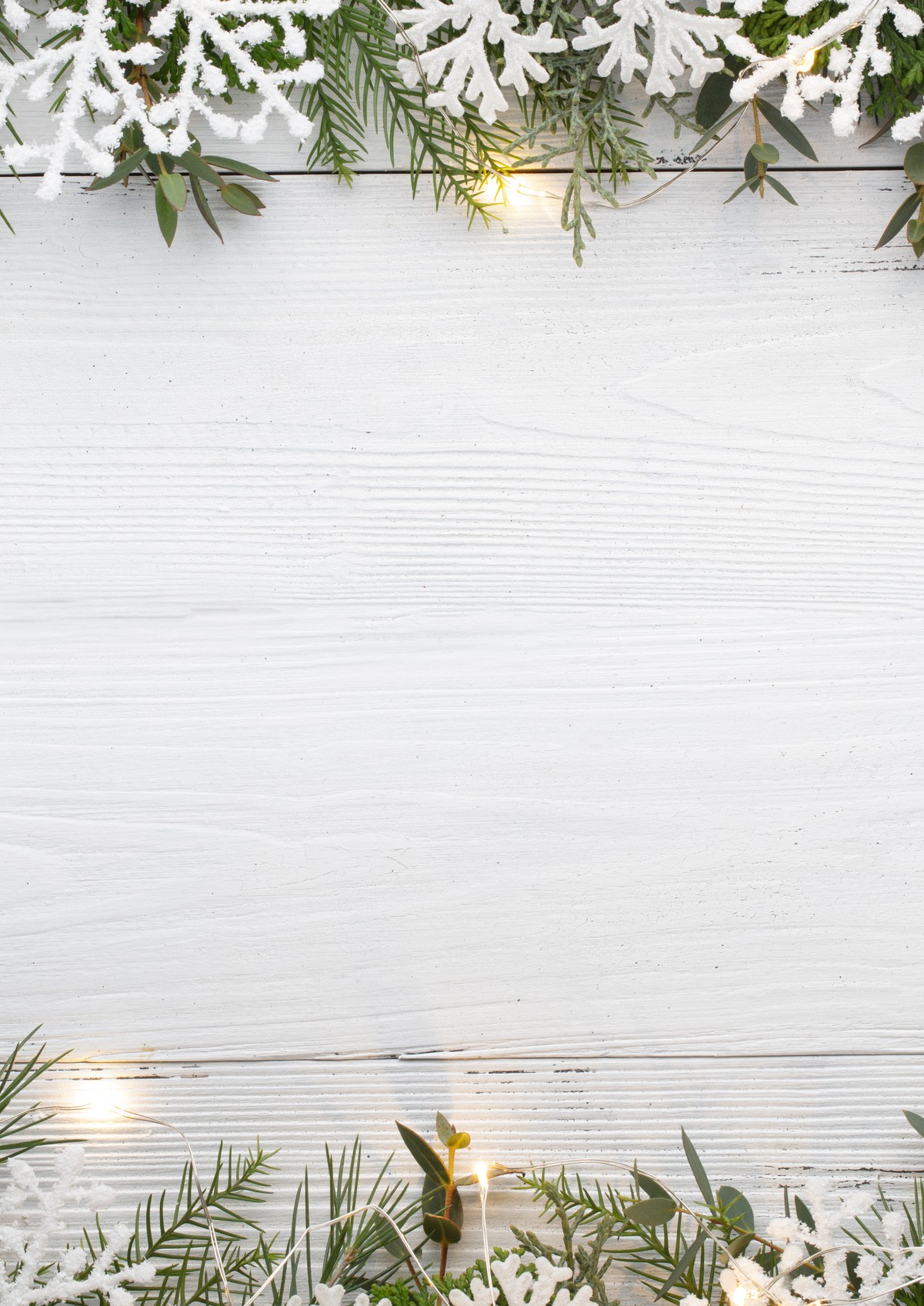 HOLADiciembre